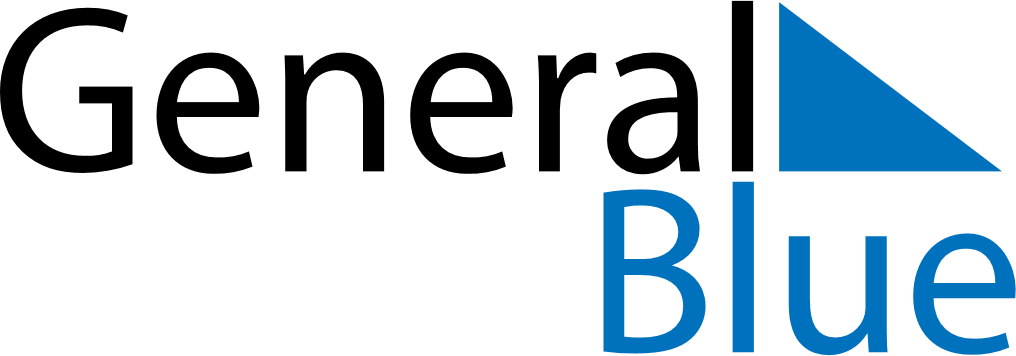 2021 – Q2Aland Islands  2021 – Q2Aland Islands  2021 – Q2Aland Islands  2021 – Q2Aland Islands  2021 – Q2Aland Islands  AprilAprilAprilAprilAprilAprilAprilMONTUEWEDTHUFRISATSUN123456789101112131415161718192021222324252627282930MayMayMayMayMayMayMayMONTUEWEDTHUFRISATSUN12345678910111213141516171819202122232425262728293031JuneJuneJuneJuneJuneJuneJuneMONTUEWEDTHUFRISATSUN123456789101112131415161718192021222324252627282930Apr 2: Good FridayApr 4: Easter SundayApr 5: Easter MondayMay 1: Labour DayMay 13: Ascension DayMay 23: PentecostJun 9: Autonomy DayJun 18: Midsummer EveJun 19: Midsummer Day